Asker kommune; Høgås og Jerpåsmarka
Rute 32vNM 76,33Hele arealet er baserike bergarter. I kløfta mellom Høgås og Jerpåsen er det stedvis små rikmyrer, én med tuff. En lite undersøkt km2-rute.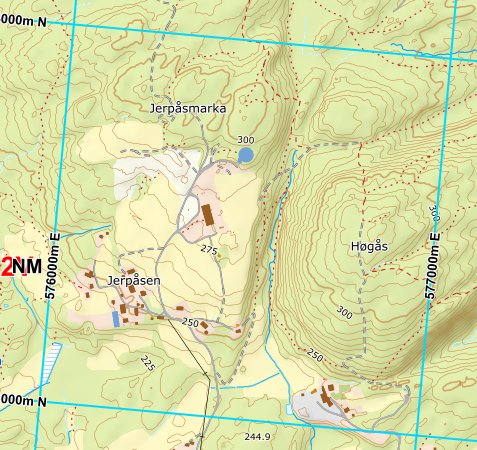 Asker kommune; Jerpåsen mot kommunegrensa Lier
Rute 32vNM 75,33Kun planteregisteringer øst for kommunegrensen, Delebekken, er tatt med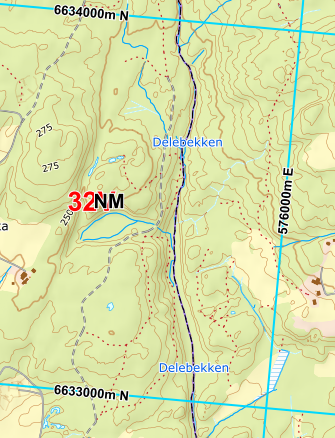 Vitenskapelig navnNorsk navnKategoriAnt obsCarex elongatalangstarr     LC1Carex remotaslakkstarr     LC1Hepatica nobilisblåveis     LC2Impatiens parvifloramongolspringfrø     SE1Melica nutanshengeaks     LC1Polystichum lonchitistaggbregne     LC3Totalt 6 taksonerVitenskapelig navnNorsk navnAnt obsDaphne mezereumtysbast1Lathraea squamariaskjellrot2Lathyrus vernusvårerteknapp1Polystichum lonchitistaggbregne2Trollius europaeusballblom1Totalt 5 taksoner